患者问卷——慢性荨麻疹（基线）亲爱的患者，请根据您目前荨麻疹的病情及病情进展回答下列问题，将有助于更好地管理您的疾病。
    在您开始回答问题前请知晓：荨麻疹患者通常伴随风团、血管性水肿或两者兼有，风团和血管性水肿经常容易被混淆。下面是典型的风团和血管性水肿的图片。这些图片将有助于您更准确得回答下列问题。风团（直径可从针尖大小至数厘米，边界清晰，偶尔呈条纹状，主要特征为瘙痒、发红、短暂，可持续数分钟至数小时的皮损）。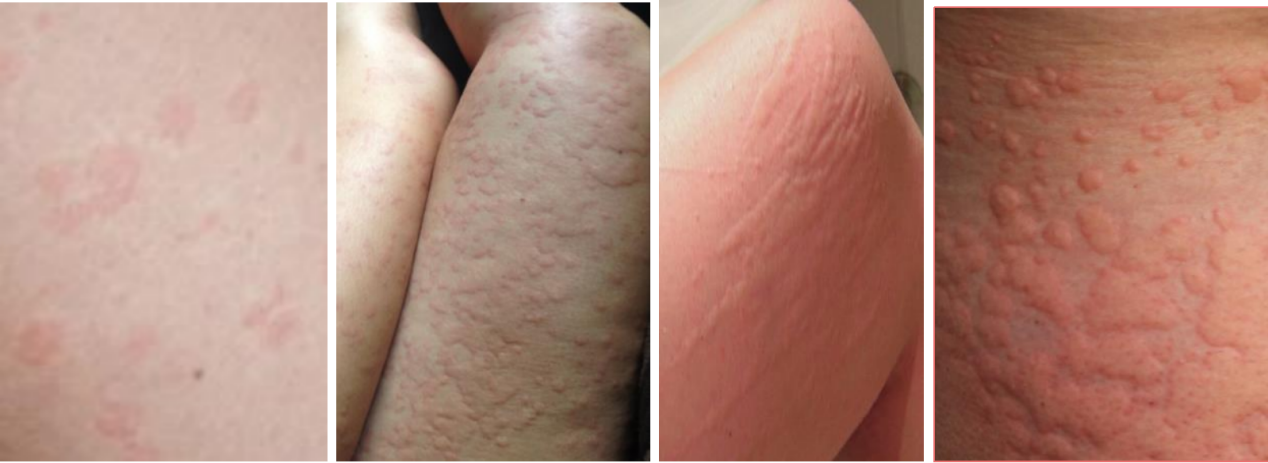 血管性水肿（通常为肤色，大多难以界定，皮肤或粘膜如眼睑、嘴唇、舌、手或脚可疼痛肿胀，可持续数小时）。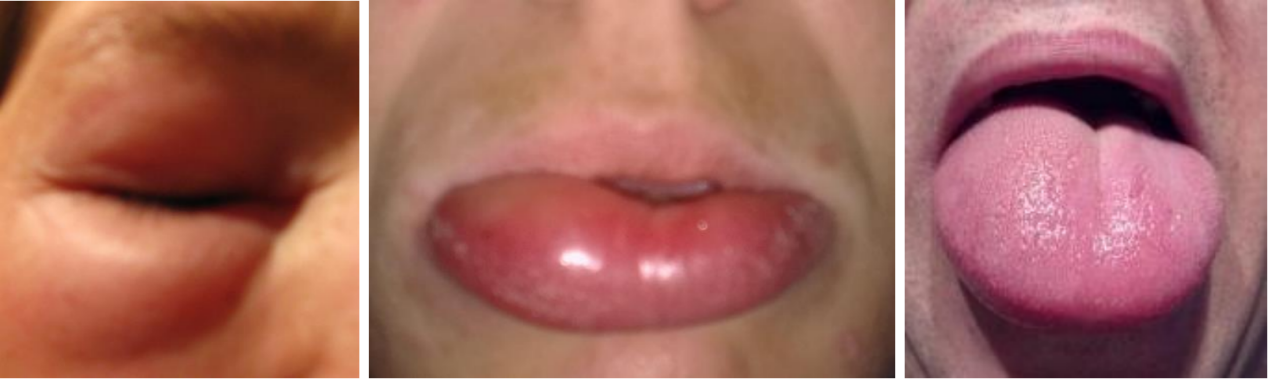 亲爱的患者，为确保您得到最好的治疗，我们有义务收集到尽可能多的关于您疾病(荨麻疹)的信息。请认真回答以下所有问题。对于其中某些问题如果您不知道如何作答，请与我们沟通确认。时间____________     姓名______________       出生日期_____________您的身高和体重是多少？   身高_______cm     体重_______Kg您第一次出现荨麻疹症状的时间是____________  您第一次被诊断为荨麻疹的时间是____________   是被下列何人诊断的: 皮肤科医生变态反应科医生/临床免疫学医生家庭医生/全科医生其他医生：___________    4）您的荨麻疹符合下列哪些情况？（请注明所有可能的情况）我的皮肤荨麻疹症状是自发出现的，不是特定刺激诱发的；我的皮肤荨麻疹症状可通过特定刺激诱发(如搔抓、压力、寒冷的刺激、剧烈的运动)。我的诱发因素是__________________如果您的荨麻疹的皮肤症状是自发的，也是可诱发的，那么这两种症状中哪一种是最主要的？自发出现的皮肤症状       出现时间_____________可诱导的皮肤症状         出现时间_____________不清楚5）您曾出现过荨麻疹的哪些皮肤症状？风团（直径可从针尖大小至数厘米，边界清晰，偶尔呈条纹状，主要特征为瘙痒、发红、短暂，可持续数分钟至数小时的皮损）。血管性水肿（通常为肤色，大多难以界定，皮肤或粘膜如眼睑、嘴唇、舌、手或脚可疼痛肿胀，可持续数小时）。两者兼有6）您的荨麻疹皮肤症状是否瘙痒？         是                 否如果是，在过去7天内的瘙痒程度：没有瘙痒         轻度瘙痒         中度瘙痒            重度瘙痒（轻度瘙痒=有症状但可以忍受；中度瘙痒=感到难以忍受但不影响日常活动或睡眠；重度瘙痒=无法忍受且干扰日常活动或睡眠）7）您的荨麻疹症状是灼热感而不是瘙痒吗？ 是                 否8）您的荨麻疹会在皮肤上留下痕迹吗？     是                 否9）如果您有出现过风团，单个风团从开始出现到完全消退通常持续多长时间？1小时以内     1-6小时        6-12小时12-24小时     24-48小时      48-72小时       超过72小时10）如果您有出现过风团，它们通常有多大？直径小于或等于5mm                       直径大于5mm11）如果您有出现过风团，它们通常好发于身体哪些部位？ 全身                  某些特定部位：___________________12）如果您有出现过血管性水肿，单个血管性水肿从开始出现到完全消退通常持续多长时间？1小时以内     1-6小时        6-12小时12-24小时     24-48小时      48-72小时       超过72小时13）如果您有出现过血管性水肿，它们通常好发于身体哪些部位？眼睑          嘴唇           脸部其他部位     舌  咽喉          手             足               外生殖器身体其他部位_____________14）a.如果您有出现风团和血管性水肿，在病程中哪种症状首先出现？最初只有风团      最初只有血管水肿     这两种症状都是从一开始就出现的第一种症状出现后，第二种症状是什么时候出现的？3个月内          在4-12个月之后         超过1年        b.您的荨麻疹前6周病程中仅仅只出现血管性水肿吗？ 是                 否15）除了风团和血管性水肿，您是否出现过以下症状？反复不明原因的发热：          是                 否关节、骨骼和/或肌肉疼痛：     是                 否全身反复不适（不安）：        是                 否16）您是否曾因荨麻疹而昏倒、晕倒或气喘吁吁？ 是                 否        如果是，已发生过的次数：_______________17）除了荨麻疹，您还患有其他哪些疾病？_________________________________________________________________________18）您是否存在情绪问题或精神疾病？（例如抑郁症、焦虑症） 是                 否        如果是，请具体说明：___________________19）您是否患者慢性感染性疾病（如病毒性肝炎）？ 是                 否        如果是，具体是哪种疾病？_______________20）您是否存在肠胃不适的问题？ 是                 否        如果是，请具体说明：___________________21）您是否规律服药？（除治疗荨麻疹药物外） 是                 否        如果是，具体是哪种药物？_______________22）在您服用止痛药后，您的荨麻疹症状会更严重吗？ 是                 否        如果是，具体是哪种药物？_______________23）您的荨麻疹目前在接受药物治疗吗？ 是                 否        如果是，具体是哪种药物？_______________     单次剂量：___________________        服药频次：每天一次       每天两次       每天三次                  每天四次       按需服用       其他_______        治疗效果：症状缓解至少90%症状有缓解，但少于90%症状无明显缓解          该治疗药物是否出现过副作用                   是         否        如果是，请具体说明：__________24）您的荨麻疹以前接受过不同的药物治疗吗？ 是                 否        如果是，药物1：_______________     单次剂量：___________________        服药频次：每天一次       每天两次       每天三次                  每天四次       按需服用       其他_______        治疗效果：症状缓解至少90%症状有缓解，但少于90%症状无明显缓解          该治疗药物是否出现过副作用                   是         否        如果是，请具体说明：__________药物2：_______________     单次剂量：___________________        服药频次：每天一次       每天两次       每天三次                  每天四次       按需服用       其他_______        治疗效果：症状缓解至少90%症状有缓解，但少于90%症状无明显缓解          该治疗药物是否出现过副作用                   是         否        如果是，请具体说明：__________其他疗法：_________________________________________________________________25）您的荨麻疹是否接受过非药物治疗（例如饮食、自然疗法、针灸）？ 是                 否        如果是，请具体说明：_____________________26）您认为最初引起您荨麻疹的原因是什么？感染：___________________________________________________________________药物：___________________________________________________________________食物：___________________________________________________________________压力：___________________________________________________________________蚊虫叮咬其他触发因素：___________________________________________________________我不清楚引起我荨麻疹的原因是什么27）下列哪种因素会加重您荨麻疹的症状？感染：___________________________________________________________________药物：___________________________________________________________________食物：___________________________________________________________________压力：___________________________________________________________________蚊虫叮咬其他因素：___________________________________________________________我不清楚具体哪种因素会加重我荨麻疹的症状28）您的荨麻疹自开始以来就有持续的荨麻疹症状吗？是，自荨麻疹开始以来，我就有持续的荨麻疹症状不是，我已经有较长的一段时间（至少2周）没有荨麻疹症状29）下列哪一种描述了您月经期间荨麻疹的情况？症状有所改善                          症状加重症状无明显变化                        此问题不适用于我30）您是否有一级亲属（父母或自己的孩子）已经有荨麻疹超过6周？ 是                否               我不清楚如果是，是哪种情况？ 自发产生症状                         经诱导产生症状31）你是否患有过敏、哮喘或特应性皮炎？ 是                否    如果是，是上述中的哪种疾病？________________________________________________32）您已经采取了哪些诊断措施来找出您的荨麻疹的病因？结果是什么？______________________________________________________________________________________________________________________________________________________________33）荨麻疹控制试验以下问题将帮助我们了解您目前的健康状况，请仔细阅读每一个问题，并从五个选项中选择一个最符合您病情的答案，时间限定在过去的四周内。在作答时请不要过长时间思考，回答完所有问题，并且每个问题只选择一个答案。1.在过去的四周内，你出现过荨麻疹（瘙痒、风团和/或肿胀）的症状的次数多吗？非常多      多        稍微有点多       不多       一点也不多2.在过去4周内您的生活质量被荨麻疹影响的程度大吗？非常大      大        稍微有点多       不多       一点也不多3.在过去4周内，您荨麻疹的治疗不足以控制您的荨麻疹症状的情况多吗？非常多      多          稍微有点多     很少       一点也不多4.总得来说，在过去的4周内，您的荨麻疹症状控制得如何？一点也不好  不太好      还可以         好         非常好34）您的睡眠是否受到荨麻疹症状的影响？ 是                否   如果是，在过去7天内，有几天晚上睡眠因荨麻疹受到影响？ 没有           1天          2天          3天 4天            5天          6天          7天35）在过去的12个月内，您是否因为荨麻疹而缺课或没有上班？ 是                 否              我没有上学也没有工作如果是，在过去的12个月内您缺课或没有上班多少天？____________________36）在过去的12个月内，您因荨麻疹咨询过哪些医生？无              家庭医生/全科医生     皮肤科医生     儿科医生耳鼻喉专科医生  牙医                  妇科医生       其他医生：____37）在过去的12个月内，您是否曾因荨麻疹去过抢救室？       是                否   如果是,有多少次？__________________________________________________________  38）在过去的12个月内，你是否曾因荨麻疹接受过住院治疗？   是                否   如果是,多长时间住院一次？__________________________________________________如果是，总共住院多少天？____________________________________________________ 在下列问题中，请您提供关于过去4周的更多信息，这涉及到您的荨麻疹症状(瘙痒、风团和/或血管性水肿)： 39）在过去的4周内，您的荨麻疹症状几乎每天都出现吗？      是                否 40）在过去的4周内，您平均每周有几天出现荨麻疹症状？   0天    1天   2天    3天    4天   5天    6天   7天41）在1天时间内您的荨麻疹通常出现在哪个时间段？ 早晨                          中午                        下午 晚上                          夜间                        无特定时间42）如果您出现过风团：a.在过去的4周内，您有几天出现过风团？ 0天              1-3天               4-6天               7-13天    14-20天         21-27天               每天b.在过去的4周内，您的风团自出现开始通常需要多长时间才能完全消失？    <1小时          1-6小时               6-12小时            12-24小时   24-48小时        48-72小时             >72小时43）如果您出现过血管性水肿：a.在过去的4周内，您有几天出现过血管性水肿？ 0天              1天               2-3天               4-6天    7-13天          ≥14天    b.在过去的4周内，您的血管性水肿自出现开始通常需要多长时间才能完全消失？    <1小时          1-6小时               6-12小时            12-24小时   24-48小时        48-72小时             >72小时